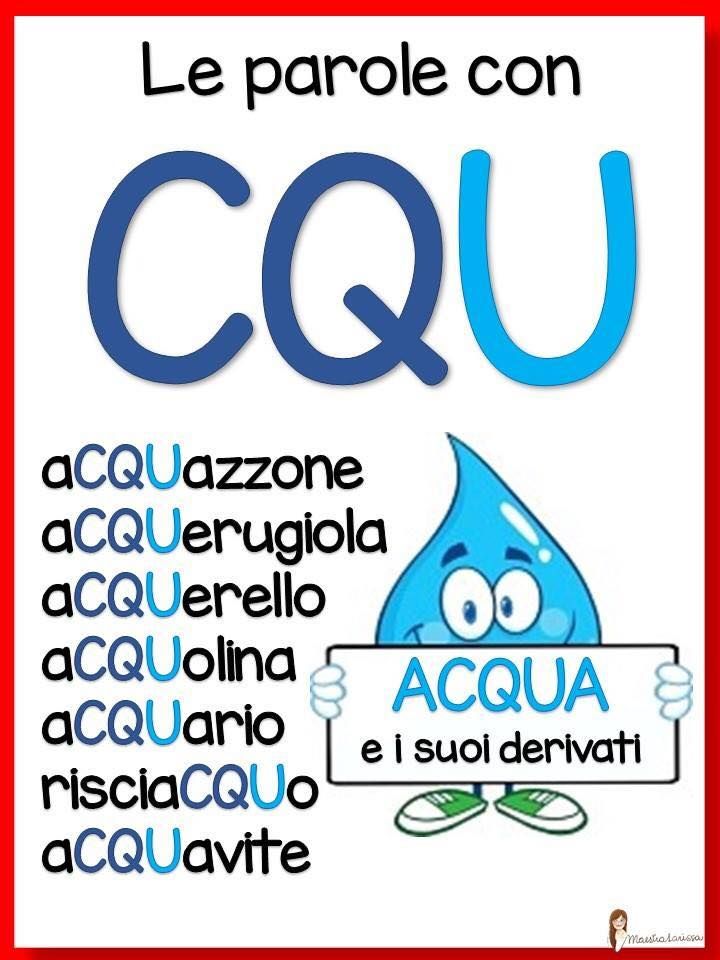 ALCUNE PAROLE SI SCRIVONO CON CQU SONO QUASI TUTTE PAROLE CHE DERIVANO DA ACQUACOMPLETA CON CQUA_________ARIO SUBA_____EO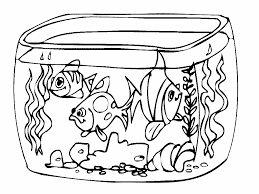 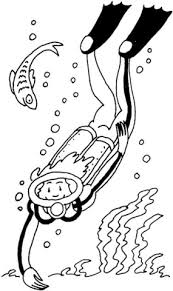 A_____EDOTTOA _____AZZONE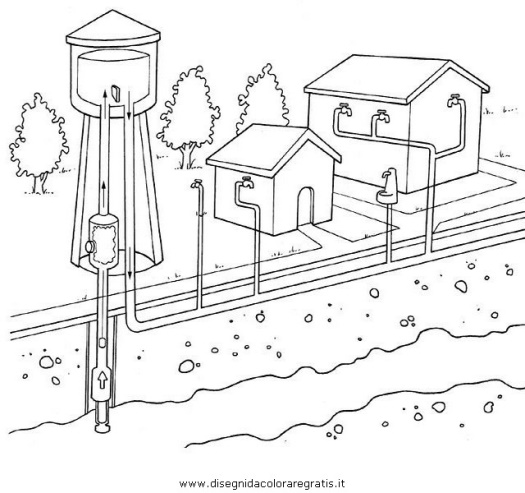 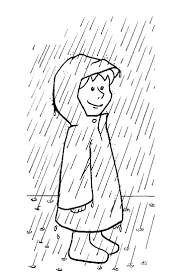 A_____AIO       A______ERELLI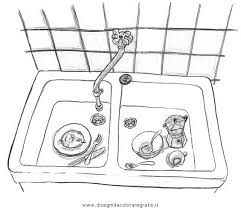 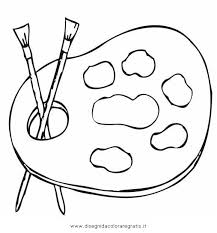 INDOVINA LA PAROLA E SCRIVILA PORTA L’ACQUA NELLE CASE_____________________________________CI NUOTANO I PESCI_____________________________________________SERVONO PER DIPINGERE_______________________________________E’ BIANCA, TRASPARENTE E SI BEVE_______________________________PIOVE MOLTO FORTE E ALL’IMPROVVISO___________________________LEGGI QUESTA POESIA SULL’ACQUA E SOTTOLINEA IL SUONO CQU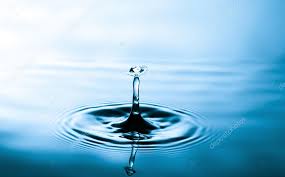 